ASSISI INTERNATIONAL SCHOOLSCUOLA PRIMARIAREGOLAMENTO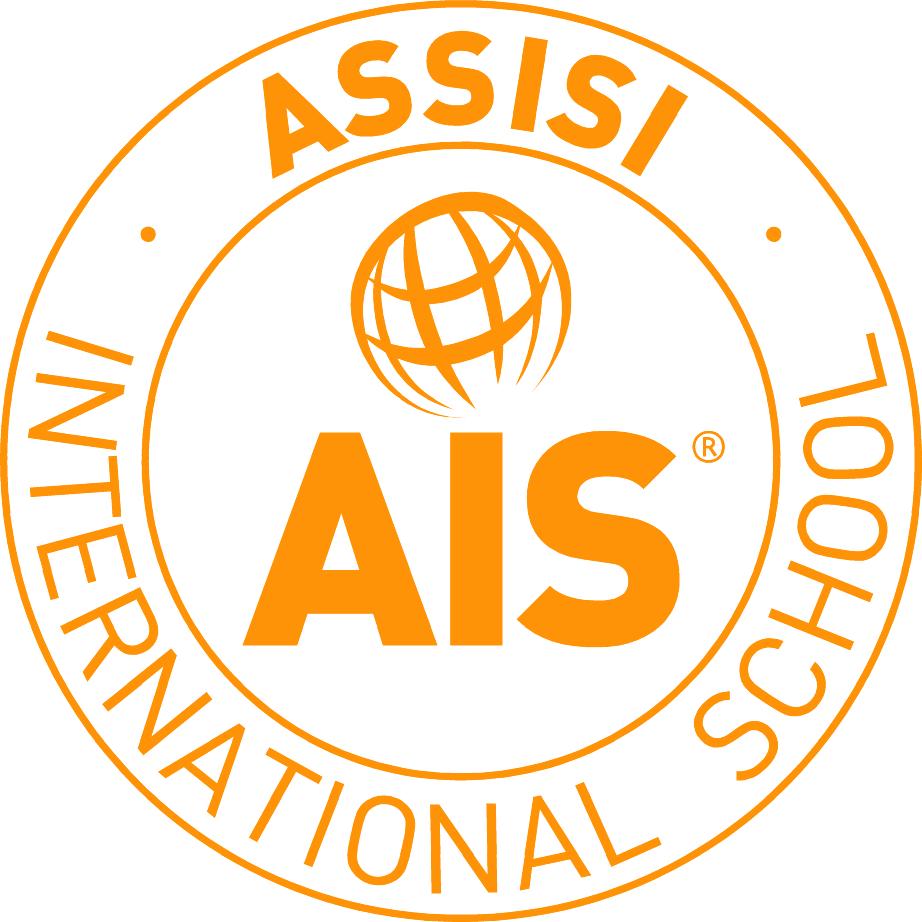 Via Cristoforo Cecci,  2/C – Santa Maria degli Angeli (PG)
Tel. +39 075 9471123 Mob. +39 392 9823965
E-mail: ais@fondazionepatriziopaoletti.orgSCUOLA PRIMARIAPREMESSA GENERALEIl presente Regolamento disciplina il funzionamento della scuola primaria AIS – Assisi International School e stabilisce le norme e i rapporti tra la Scuola e le famiglie. Gli obiettivi generali ed educativi offerti dalla scuola primaria AIS sono coerenti con i diversi tipi ed indirizzi di studi determinati a livello nazionale e riflettono le esigenze del contesto culturale, sociale ed economico della realtà locale, tenendo conto della programmazione territoriale dell’Offerta Formativa (DPR 8 marzo 1999, n. 275). La scuola “AIS – Assisi International School”, che si caratterizza per l’applicazione del “Metodo Montessori”, costituisce il primo centro di un network internazionale, progetto della Fondazione Patrizio Paoletti per lo Sviluppo e la Comunicazione, rientrante tra le attività di ricerca nei settori educativo- formativo, scientifico, tecnologico e sociale, a livello nazionale e internazionale, articolate in sede statutaria nelle seguenti quattro declinazioni:a. La Pedagogia, come studio e diffusione di un modello educativo denominato Pedagogia per il Terzo Millennio® che prepari ai continui e forti cambiamenti della realtà sociale;b. Formazione all’educazione permanente in un corretto processo di crescita globale;c. Tutela della salute globale;d. Assistenza sociale.ARTICOLO 1: REGOLAMENTO Il presente Regolamento è applicato attraverso i competenti organismi di gestione in conformità allo Statuto della Fondazione Patrizio Paoletti, di cui AIS – Assisi International School costituisce un’attività conforme ai fini statutari. Il personale operante nella scuola e i genitori dei bambini iscritti sono tenuti a rispettare lo Statuto della Fondazione e il presente Regolamento in tutti i punti sottoesposti, osservando le deliberazioni del Consiglio della scuola e dei vari organismi che operano nella stessa. Le gravi e ripetute infrazioni, in quanto costituiscono un ostacolo al raggiungimento delle finalità proprie della scuola, possono essere motivo di allontanamento dalla scuola stessa.RAPPRESENTANZA LEGALE e DIREZIONE DELLA SCUOLAARTICOLO 2: SEDE
La sede di AIS Assisi International School scuola primaria, è in via Cristoforo Cecci 2/C, località Santa Maria degli Angeli, Assisi - Perugia. I locali in cui è situata la scuola costituiscono unità operativa registrata presso la CCIAA di Roma, per conto della Fondazione Patrizio Paoletti per lo Sviluppo e la Comunicazione, con Sede Legale in Roma, via Ruggero Bacone 6, registrata in quanto Persona Giuridica presso l’ufficio competente della Prefettura di Roma, al numero di registro 761/2011.ARTICOLO 3: LEGALE RAPPRESENTANTE
Il legale rappresentante è il sig. Patrizio Paoletti Presidente della Fondazione Patrizio Paoletti. Il Consiglio di Amministrazione dell’Ente ha delegato con Verbale del 25 gennaio 2010 il Consigliere Antonella Galié al ruolo di Dirigente scolastico con la responsabilità del coordinamento generale delle varie attività che si svolgono nella Scuola e svolge le funzioni che lo stesso Rappresentante Legale le ha affidato nel campo scolastico educativo. L’aspetto economico amministrativo è curato dalla Fondazione stessa.ARTICOLO 4: ENTE e DIRIGENTE SCOLASTICO
È compito della Fondazione in collaborazione con il Dirigente scolastico provvedere a quanto segue:a) assumere e licenziare il personale insegnante o altri impiegati, concedere aspettative e congedi, nel rispetto del contratto nazionale di lavoro adottato dalla scuola;b) adottare o proporre i provvedimenti resi necessari da inadempienze o carenze del personale docente, tecnico e ausiliario;c) richiedere e ricevere sovvenzioni e finanziamenti per iniziative e attività scolastiche;d) gestire le risorse finanziarie e strumentali;e) curare le relazioni sindacali;f)  effettuare ogni intervento previsto dalla normativa vigente, per la corretta gestione della scuola paritaria.Spetta al Dirigente della Scuola provvedere a quanto segue:a) promuovere l’impegno educativo di tutte le componenti della comunità scolastica, costituendo il centro e il punto di riferimento per l’unità dell’azione educativa svolta nella scuola nelle sue varie attività;b) coordinare, dirigere e valorizzare con autonomi poteri, le risorse umane operanti all’interno dell’istituzione scolastica;c) promuovere gli interventi opportuni, che assicurino la qualità dei processi formativi e la collaborazione delle risorse culturali, professionali, sociali ed economiche del territorio per l’esercizio della libertà di insegnamento;d) adottare i provvedimenti di gestione delle risorse e del personale presente a qualunque titolo;e) allacciare rapporti di rete con altre istituzioni scolastiche e curare le relazioni sociali;f)  garantire un efficace raccordo per l’esercizio delle competenze degli Organi CollegialiDal Dirigente della Scuola dipendono gli atti ufficiali predisposti dalla Segreteria Scolastica, da lui firmati e conservati sotto la sua responsabilità. Spetta alla Direzione, d’intesa con il Presidente del Consiglio di Scuola, predisporre l'ordine del giorno del Consiglio stesso.STRUTTURA E ORGANIZZAZIONEARTICOLO 5: ORIENTAMENTI EDUCATIVICompito essenziale della scuola primaria AIS è favorire la crescita del bambino. Ogni aspetto della sua persona entra in gioco: sensibilità, intelligenza, affettività.La nostra scuola primaria si fonda sul riconoscimento di questi valori: 1) La libertà della persona Primo e principale bene è la persona del bambino. Egli è, pur piccolo, già uomo e deve essere accolto, stimato e guidato perché le sue potenzialità crescano, la sua ragione si sviluppi, la sua libertà si realizzi. 2) Il primato educativo della famiglia Nella nostra scuola è riconosciuto il valore della famiglia come luogo originale e primario dell’esperienza del bambino, perché in famiglia il bambino incontra esistenzialmente il criterio con cui giudicare ciò che vede e nella scuola primaria incomincia una prima verifica delle ipotesi di partenza. La famiglia si serve della scuola come di uno strumento qualificato per compiere la sua formazione educativa. Il rapporto scuola - famiglia è una corresponsabilità tesa al bene del bambino in una stima reciproca, che implica il riconoscimento di competenze diverse. 3) La positività della realtà La visione della realtà che la scuola propone nasce dall’idea che ogni bambino è nato per imparare. Da essa ne consegue un criterio di positività e di valore per la persona, per tutto quanto esiste e accade nella vita personale e scolastica. Questa consapevolezza è nella coscienza degli adulti ed è offerta ai bambini nella quotidianità della proposta scolastica, attraverso scelte specifiche di forme, contenuti e metodi. ARTICOLO 6: RAPPORTI CON GLI ALTRI SERVIZIAIS Scuola primaria, laddove possibile, instaura rapporti di organica continuità pedagogica con le istituzioni di provenienza dei bambini (Scuola dell’infanzia) e con i servizi territoriali che intervengono nei processi di crescita e di formazione dei bambini, delle famiglie e delle comunità, costituendosi in tal modo, come sede di ricerca sulle condizioni di vita dell'infanzia nella realtà ambientale in cui operano.ARTICOLO 7: BACINO D’UTENZAAlla scuola primaria hanno l’obbligo di iscriversi i bambini che abbiano compiuto o compiano sei anni di età entro il 31 dicembre dell’anno scolastico di riferimento. La domanda di iscrizione alla scuola primaria va presentata alla segreteria dell’istituzione scolastica entro i termini previsti dall’ufficio scolastico regionale. A questo obbligo di iscrizione alla scuola primaria è stata aggiunta, da anni, la facoltà per le famiglie di chiedere l’iscrizione anticipata del proprio figlio che compia i sei anni di età dopo il 31 dicembre e comunque entro il 30 aprile del medesimo anno scolastico (cfr. decreto legislativo 59/2004, art. 6). La famiglia ha facoltà di chiedere l’anticipo; la scuola ha l’obbligo di accogliere comunque l’iscrizione del bambino anticipatario. La scelta dell’anticipo va ponderata attentamente, perché non sono pochi i casi di bambini che incontrano difficoltà nell’adattamento precoce al lavoro scolastico. Il ministero dell’istruzione invita le famiglie a chiedere preventivamente il parere degli insegnanti della scuola dell’infanzia prima di compiere quella scelta. Prima dell’introduzione dell’anticipo esisteva (ed esiste tuttora) la possibilità di anticipare di un anno il percorso della primaria, cominciando però dalla classe seconda. Si tratta dell’istituto normativo della idoneità, che consente ai bambini che dovrebbero iniziare il primo anno di obbligo scolastico di sostenere a giugno un esame che accerti la loro idoneità per accedere a settembre direttamente alla seconda classe, anziché frequentare la prima come sarebbe d’obbligo. Sono esclusi da questa possibilità gli anticipatari. La domanda per sostenere l’esame di idoneità va presentata, di norma, entro il 30 aprile a una scuola primaria statale o paritaria. Per prepararsi a questo esame di idoneità il bambino deve essere adeguatamente preparato alla prova nei modi e nelle forme che la famiglia ritiene più adatti. Per la preparazione a questo esame la famiglia può procedere privatamente in proprio oppure affidare la preparazione alla stessa scuola dell’infanzia privata frequentata dal bambino. Si chiamano “primine” queste classi prime improprie che preparano i bambini all’esame di idoneità per passare direttamente al secondo anno del corso della primaria. Per i bambini che intendono iscriversi nella scuola ad anno inoltrato, si consiglia un periodo di prova di tre giorni, con la presenza di un genitore, per valutare l’opportunità dell’inserimento nel corso dell’anno.ARTICOLO 8: CONTINUITA’La continuità della scuola primaria con la scuola dell’infanzia e con la scuola secondaria di primo grado è un obiettivo importante perché sottolinea ancora una volta la centralità della persona e quindi del bambino nelle fasi della sua crescita.All’interno dell’istituto AIS sono riunite le tre scuole (scuola dell’infanzia, scuola primaria e scuola secondaria di primo grado) e questo favorisce la continuità grazie a un interscambio continuo tra i docenti dei diversi ordini di scuola dentro un progetto educativo comune che si ispira alla pedagogia montessoriana. La scuola primaria nell’accogliere i bambini al primo anno, tiene conto sia del percorso educativo che essi hanno fatto nella scuola dell’infanzia sia dello sviluppo della personalità di ciascuno e così accade per il passaggio alla scuola secondaria. Questo si realizza soprattutto nel valorizzare alcuni aspetti del modo di lavorare proprio della scuola dell’infanzia o primaria, senza togliere la specificità dell’imparare alla scuola primaria e secondaria: il disegno e il gioco sono ancora, nel primo anno di scuola primaria, uno strumento privilegiato attraverso cui passa l’apprendimento. Durante il corso della prima classe alcuni momenti sono occasioni per incontrare gli amici della scuola dell’infanzia.ARTICOLO 9: ACCOGLIENZAL'accoglienza personalizzata di ciascun bambino rappresenta uno dei momenti qualificanti dell'incontro della scuola dell'insegnante con le famiglie. La conoscenza ed i contatti che vengono in questa fase sono di aiuto sia ai genitori ed al bambino sia agli insegnanti che acquisiranno elementi essenziali per il loro lavoro educativo.
ARTICOLO 10: RECESSO ed ESPULSIONELa famiglia del bambino può in qualsiasi momento rinunciare al posto, presentando specifica dichiarazione scritta al Dirigente di AIS, cosi come da art 3,4,5, 6 della domanda di iscrizione alla scuola.Il mancato pagamento delle rette scolastiche o  motivi disciplinari gravi di non ottemperanza al regolamento della scuola comportano la decadenza del posto. La decadenza è proposta dal Coordinatore educativo e didattico e disposta dal Dirigente scolastico con proprio atto.ARTICOLO 11: CALENDARIO e ORARIO DELLE ATTIVITÀ Le date di apertura e di chiusura della Scuola Primaria sono stabilite dalla Regione Umbria. Il calendario delle festività scolastiche dell'anno in corso, e gli eventuali adattamenti apportati dal Consiglio di Scuola con propria delibera, sarà esposto all'albo della scuola. Per la prima settimana di avvio delle lezioni, AIS - Assisi International School, adotta l’orario di 25 ore settimanali strutturato in cinque giorni dalle 8.15 alle 13.15.Tale orario viene garantito per una settimana completa di lezione, da lunedì a venerdì. Per tutto l’anno scolastico è prevista l’attivazione di un percorso pomeridiano di dopo scuola, con l’opportunità di scegliere due, tre e cinque pomeriggi.ARTICOLO 12: RISPETTO DELL’ ORARIO SCOLASTICOOgni genitore, o persona che ne fa le veci, si impegna al rispetto della puntualità degli orari di entrata e di uscita della scuola, entro il termine massimo delle ore 8,15 all’ingresso - per consentire regolare avvio dell'attività; e delle ore 13,15 o delle 15,45 qualora il bambino partecipasse ai pomeriggi, all’uscita, al fine di permettere il corretto impegno lavorativo del personale della scuola. Si impegna inoltre a far frequentare regolarmente il proprio bambino e ad avvisare la scuola in caso di assenza dello stesso. In caso di malattia basterà telefonare o avvisare il primo giorno di assenza.Eventuali variazioni rispetto all’orario di frequenza devono essere comunicate tempestivamente alla segreteria con comunicazione scritta e sottoscritta da un genitore.USCITA: in occasione dell’uscita dalla scuola, ordinaria o extra, gli alunni sono affidati al padre, alla madre o ad altra persona maggiorenne solo ed esclusivamente se autorizzata dai genitori e inclusa in una lista da presentare all’inizio dell’anno scolastico.I GENITORI SONO TENUTI A RISPETTARE RIGOROSAMENTE L'ORARIO SCOLASTICO AL FINE DI GARANTIRE LE MIGLIORI CONDIZIONI DI SICUREZZA DEGLI ALUNNI.PRIMA E DOPO L'ORARIO DI FUNZIONAMENTO DELLA SCUOLA, LE INSEGNANTI NON SONO RESPONSABILI DEI BAMBINI. All’entrata i bambini devono essere accompagnati fino all’ingresso dell’edificio scolastico e all’uscita verranno riconsegnati dalle insegnanti ai genitori o alle persone delegate. Nel momento dell'entrata si invitano i genitori ad intrattenersi con l'insegnante, impegnata ad accogliere i bambini, solo per esigenze particolari specifiche da comunicarsi per necessità in queste circostanze, riservando tutte le comunicazioni di altro genere ai momenti di comunicazione tra genitori e insegnanti, predisposti dal presente Regolamento. Il rispetto dell'orario di entrata e di uscita è indispensabile per il buon funzionamento della scuola. Un numero elevato di ritardi mensili (oltre i 5) verrà segnalato alla Dirigenza che valuterà i provvedimenti da adottareARTICOLO 13: REGOLAMENTO DEI RITARDI, DELLE ASSENZE E DELLE GIUSTIFICAZIONI La frequenza regolare e continua è premessa necessaria per assicurare una proficua ed ottimale esperienza educativa, oltre che a un corretto funzionamento della scuola.In caso di coniugi separati, le insegnanti dovranno essere informate attraverso estratto della copia delle disposizioni del Tribunale, riguardo alle modalità di affido del minore.  Nel caso di successivo affidamento giudiziale del bambino ad uno solo dei genitori o ad altra persona, l'affidatario dovrà immediatamente esibire la documentazione ufficiale di affidamento. Onde evitare spiacevoli malintesi, i genitori dovranno evitare di consegnare ai bambini, prima dell'entrata nella scuola, dolciumi in genere da consumarsi individualmente. Eventuali dolciumi, da offrire a tutti i bambini, dovranno essere consegnati alle insegnanti, in confezioni sigillate recanti la data di scadenza e lo scontrino di acquisto. E’ compito delle insegnanti segnalare alla famiglia eventuali disturbi nello stato di salute del bambino. In caso di assenze prolungate è opportuno che la famiglia si tenga in contatto con le insegnanti per comunicazioni e avvisi. Le insegnanti sono tenute a segnalare le assenze prolungate e ingiustificate al Dirigente Scolastico. Nel caso di malattie infettive del bambino, il genitore è tenuto a darne immediata comunicazione alla scuola e a presentare certificato medico al momento della riammissione. I genitori si impegnano altresì, in caso di malattie infettive o parassitarie, ad osservare scrupolosamente le disposizioni dell'Ufficio Sanitario. Assenze per altri motivi, viaggi familiari ecc. superiori ai 5 giorni dovranno essere giustificate all’insegnante con comunicazioni scritte prima dell’assenza.  Chi, per motivi validi, fosse costretto a portare l’alunno oltre l’orario stabilito deve avvisare l’insegnante il giorno precedente. I ritardi abituali, sia in entrata che in uscita, dovranno essere giustificati attraverso l’ufficio di segreteria e segnalati al Dirigente Scolastico.Le assenze del bambino, superiori a 30 giorni consecutivi, non giustificate comportano la decadenza dal posto. La decadenza è proposta dal Coordinatore didattico e disposta dal Dirigente scolastico con proprio atto. ARTICOLO 14: DOPOSCUOLAIl servizio di doposcuola è presente dal lunedì al venerdì. I bambini sono riuniti in due aule dove si eseguono le attività stabilite per quel giorno con tale andamento: lunedì, mercoledì e venerdì: svolgimento dei compiti assegnati a ciascuno con il controllo da parte della maestra presente. Sono proposti percorsi di aiuto allo studio in piccolo gruppo per esigenze particolari o su richiesta del corpo docenti.  Il resto del tempo è occupato da lettura, giochi, disegno;martedì e giovedì: inglese; Il servizio del dopo scuola termina alle ore 15,45. ARTICOLO 15: ASSISTENZA AL PRANZODalle ore 13,15 alle ore 14,15 è previsto il servizio mensa e un’attività di gioco in attesa delle attività di doposcuola. Uno o più insegnati della scuola, a turno, assisterà al pasto e al buon andamento dell’attività ludica.ARTICOLO 16: AUTORIZZAZIONE ATTIVITÀ EXTRA-PARA SCOLASTICHE Per l'effettuazione delle attività extra-para scolastiche e simili che prevedono l'uscita dalla scuola, fatte salve le competenze del Consiglio di Scuola, viene richiesta, all'inizio dell'anno, un'autorizzazione scritta dei genitori interessati che abbia valore per tutto l'anno scolastico.Prima di ogni uscita dalla scuola inoltre le insegnanti, dopo aver ottenuto la preventiva autorizzazione del Dirigente scolastico, sono tenute ad avvisare le famiglie, precisando la data e le finalità dell'uscita stessa; i genitori, che per qualsiasi motivo non intendano far partecipare il loro bambino a qualcuna di queste iniziative, devono avvertire le insegnanti di sezione.ARTICOLO 17: SICUREZZA e PRIVACYE' fatto assoluto divieto d'ingresso di persone estranee alla scuola Primaria, come pure resta assolutamente vietato l'uso di macchine fotografiche, videocamere e qualunque altro strumento di riproduzione di immagine nei confronti dei bambini, salvo specifica autorizzazione dei genitori o facenti le veci, in occasione di festività, attività ludiche e/o espressive organizzate con il concorso dei bambini stessi, nonché per la produzione di materiale comunicativo finalizzato alla migliore comunicazione dei valori e delle attività perseguite dalla scuola, in ottemperanza delle leggi sulla privacy. Sia per motivi di sicurezza, sia per evitare l'entrata di estranei non autorizzati, la porta a vetrate di accesso al corridoio delle sezioni dovrà rimanere sempre chiusa durante lo svolgimento delle attività scolastiche. In caso di necessità il personale della Scuola provvederà ad aprire la porta, controllando poi che venga nuovamente richiusa.E' ad ogni modo severamente vietato alle insegnanti lasciare i bambini da soli e allontanarsi dalla scuola affidandoli, senza autorizzazione, ad altre insegnanti.La scuola declina ogni responsabilità sullo smarrimento di oggetti o indumenti personali degli alunni che NON verranno rimborsati.ARTICOLO 18: ACCESSO ALLA SCUOLAL'accesso ai locali  della scuola è consentito solo a chi è autorizzato dal Consiglio direttivo e per adempimenti relativi al proprio specifico ufficio.
L'accesso dei genitori o di altre persone durante lo svolgimento delle attività didattiche è ammesso solo se  previsto e concordato in sede di programmazione educativo - didattica e di organizzazione delle attività.ARTICOLO 19: RETTE SCOLASTICHE Le famiglie dei bambini concorrono alla copertura delle spese, con il pagamento di una retta di frequenza, la cui entità viene stabilita dal Organo Gestore.La retta comprende tutte le attività svolte nella Scuola Primaria e la fornitura di tutto il materiale necessario. Deve essere versata tramite bollettino postale o a mezzo Bonifico Bancario entro il giorno 5 del mese di riferimento.Nel corso dell'anno scolastico può essere richiesto un contributo una tantum per eventuali singole iniziative didattiche decise dal Collegio dei Docenti. La retta rimane la stessa anche in caso di assenze per malattia o altro.  In caso di più fratelli/sorelle frequentanti contemporaneamente la Scuola primaria possono essere previste riduzioni della retta decise di anno in anno dal Comitato di Gestione.ARTICOLO 20: SERVIZIO MENSAPRANZO: il pranzo prevede un menù autunnale/invernale e uno primaverile/estivo, regolamentato dall'ASL, della durata di 4 settimane. Il servizio è offerto dall’azienda AGORA’ SRLAll’entrata della scuola viene esposto in visione il menu. Per allergie particolari occorrerà presentare un certificato predisposto, dopo visita medica, dal medico competente dell’ASL del Comune di provenienza.In caso di indisposizione occasionale è sufficiente comunicare alle insegnanti eventuali variazioni alimentari, mediante una dichiarazione scritta. Altre sostituzioni non sono previste. Per le diete speciali è necessaria la prescrizione del medico curante.Le diete speciali per motivi religiosi necessitano di richiesta scritta del genitore. Per 3 giorni può essere somministrata una dieta in bianco senza certificazione, previa comunicazione.La distribuzione quotidiana dei pasti viene regolata attraverso un registro presenze che viene compilato dal personale addetto. La prenotazione del pasto può esssere disdetta entro le ore 9.00 del giorno corrente,ARTICOLO 21: ALLERGIE ed INTOLLERANZEE’ necessario che i genitori informino la scuola circa le allergie, intolleranze, problemi di salute che possono presentarsi durante la permanenza dell’alunno a scuola e forniscano le indicazioni di intervento.
ARTICOLO 22: UTILIZZO MATERIALE SCOLASTICO o DIDATTICONessun estraneo può usare il materiale scolastico o didattico (anche di ufficio) senza essere munito di permesso da parte del Dirigente scolasticoARTICOLO 23: DIVIETO di FUMARE nei LOCALI della SCUOLAE’ assolutamente vietato fumare nei locali scolastici. Tale norma deve essere rispettata da tutto il personale, dai genitori e da tutti coloro che entrano nella scuola. Sono esposti presso i locali della scuola cartelli indicanti il divieto, le eventuali sanzioni e i responsabili dell’osservanza del divieto ai sensi delle norme:  Legge n. 584/75 -  Legge n. 448/ 2001 art. 52,comma 20 - Direttiva P.C.M. del 14.12.95.ARTICOLO 24: ORDINI di SERVIZIO e COMUNICAZIONI ESTERNEOgni ordine di servizio o comunicazione esterna dovrà essere vistata dal Dirigente scolasticoNORMATIVA IGIENICO SANITARIA PREMESSALa normativa igienico-sanitaria è regolata da precise disposizioni. Tutti i genitori devono attenersi alla seguente normativa, della cui attuazione è responsabile il personale educativo della ScuolaARTICOLO 25: SOMMINISTRAZIONE di FARMACIA scuola le insegnanti non possono somministrare alcun tipo di farmaco agli alunni, anche se i genitori sono consenzienti. Solo nei casi riportati dallo specifico protocollo regionale, gli insegnanti possono essere autorizzati dal Dirigente Scolastico a somministrare farmaci, purché ricorrano le seguenti condizioni: Prescrizione del medico curante;ARTICOLO 26: ALLONTANAMENTO PER MALATTIA e RIAMMISSIONE  Il bambino dovrà essere allontanato nei seguenti casi: FEBBRE superiore a 37°C (temperatura rilevata attraverso due misurazioni a distanza di 30 minuti) . 
b. DIARREA due scariche nella giornata 
c. CONGIUNTIVITE in ogni caso 
d. VOMITOE. PEDICULOSI Tutti i bambini che presentano due scariche di diarrea nell'ambito della giornata, vomito, febbre, congiuntivite non possono essere riammessi il giorno successivo. 
In caso di malattia esantematica il bambino non potrà essere riammesso alla scuola fino a completa scomparsa dell'esantema. Nel caso di SCARLATTINA la riammissione è consentita dopo tre giorni di terapia antibiotica. 
Si consiglia inoltre ai genitori a salvaguardia della salute del proprio bambino e nel rispetto di quella degli altri, di osservare comunque un congruo numero di giorni di convalescenza dopo ogni episodio infettivo. 
ARTICOLO 27: IGIENE PERSONALE e DEL VESTIARIOPer la tutela e il rispetto della vita comunitaria si raccomanda una scrupolosa igiene personale e del vestiario.Si raccomanda altresì di osservare le seguenti principali norme igieniche:- pulizia dei capelli- pulizia della persona- pulizia degli indumenti.Al fine di evitare casi di pediculosi (pidocchi), si raccomanda di controllare la testa dei bambini, ed eventualmente di sottoporli ad un trattamento preventivo con shampoo o prodotti specifici.ARTICOLO 28: PRONTO SOCCORSOIn caso di improvviso malessere o indisposizione dell’alunno, dovrà essere informata la famiglia, al quale sarà affidato il figlio. Diversamente l’alunno sarà trattenuto a scuola ed assistito fino al termine delle lezioni.In casi gravi si provvederà al trasferimento al Pronto Soccorso dopo aver allertato il 118.ARTICOLO 29: RICORRENZE I genitori, in occasione di celebrazioni delle varie ricorrenze (compleanni, onomastici, feste), sono tenuti a dare comunicazione alla scuola, al fine di evitare inconvenienti di natura igienica e squilibri nutrizionali e di collaborare con la scuola.I  SERVIZI ARTICOLO 30: SERVIZI AMMINSITRATIVIL’orario di apertura al pubblico della Segreteria è fissato, dal lunedì al venerdì, nei giorni lavorativi dalle ore 8 alle ore 14 nei giorni di lezione, dalle ore 9 alle ore 12.00 nel periodo estivo e durante la sospensione delle lezioni. Eventuali giorni di chiusura dello sportello o per esigenze di servizio, in concomitanza con periodi di sospensione delle lezioni, vengono tempestivamente comunicati alle famiglie degli alunni iscritti all’Istituto.ARTICOLO 31: COLLOQUI e ISCRIZIONIIl momento dell’iscrizione è la prima occasione in cui la famiglia incontra la scuola. Per questo è offerta a tutte le famiglie l’opportunità di un colloquio con il Dirigente scolastico e/o il Coordinatore. La presenza dei genitori e del bambino permette una significativa conoscenza reciproca.Al colloquio segue la possibilità dell’iscrizione. Le richieste di iscrizione vengono accolte in segreteria, anche telefonicamente, negli orari di apertura al pubblico, a partire dal 1° settembre dell’anno precedente l’inizio della classe che si intende frequentare. In un secondo momento la Segreteria convocherà le famiglie per il colloquio d’ingresso. La scadenza delle richieste di iscrizione alla scuola dell’Infanzia, alla Scuola Primaria e alla Scuola Secondaria di primo grado per i bambini già frequentanti Assisi International School è anticipata al mese di ottobre dell’anno scolastico precedente a quello a cui ci si iscrive.Per i bambini che intendono iscriversi nella scuola ad anno inoltrato, si consiglia un periodo di prova di tre giorni, con la presenza di un genitore, per valutare l’opportunità dell’inserimento nel corso dell’anno.CRITERI DI ISCRIZIONE ALLA SCUOLA PRIMARIA:precedenza ai bambini che provengono dalla Scuola dell’Infanzia dell’Istitutoprecedenza a fratelli di alunni della scuolasesso (per garantire un equilibrio fra maschi e femmine)eventuali indicazioni del coordinamento pedagogico.Il RAPPORTO CON LE FAMIGLIEPREMESSAI genitori dei bambini si impegnano, nel limite del possibile e nel rispetto dei ruoli degli operatori scolastici, a partecipare in modo attivo e responsabile alla vita della scuola, alle riunioni e alle iniziative proposte e a seguire l'andamento dell'attività didattica del bambini nel periodo di frequenza. Le insegnanti - per quanto compete loro - si impegnano a promuovere le necessarie iniziative di partecipazione attiva e responsabile dei genitori tramite informazioni, colloqui, riunioni e ogni altra modalità operativa utile a favorire il collegamento scuola-famiglia e l'inserimento del bambino nella vita della scuola. Tali modalità partecipative sono preventivamente concordate.ARTICOLO 32: INCONTRI CON LE FAMIGLIENella scuola primaria il rapporto con la famiglia assume un ruolo fondamentale per l’incidenza che tale riferimento implica nell’educazione del bambino.Questo rapporto si esplica quotidianamente nella cura che la famiglia pone nell’accudire il bambino, nell’accompagnarlo nell’esperienza scolastica, nell’attivarlo ad una iniziativa e responsabilità personale.L’attenzione alle comunicazioni, la tempestività delle osservazioni e la reciproca stima sono semplici espressioni di un rapporto finalizzato al bene della persona.Durante l'anno scolastico si terranno degli incontri con le famiglie, in forma di assemblee di sezione o generali, e colloqui individuali per informarle sull'andamento scolastico degli alunni. Gli incontri di sezione servono a fare incontrare i genitori dei bambini tra loro e con gli insegnanti, a informarli dei figli, illustrare il progetto educativo ed i programmi didattici.Nello stile dell'accoglienza, genitori ed insegnanti incontrano le nuove famiglie in una assemblea che si svolge prima dell'inizio della scuola. Per permettere uno svolgimento regolare e proficuo, durante le assemblee di classe e i colloqui individuali i bambini non devono essere portati a scuola.Il colloquio ha lo scopo di aiutare la conoscenza reciproca tra genitori ed aiutare ciascuna delle due componenti a conoscere e condividere le esperienze del bambino nei due ambienti. In particolare, spazi adeguati debbono essere riservati al colloquio nella fase di accoglienza dei bambini. Il colloquio può essere attivato in qualsiasi momento dagli insegnanti e dai singoli genitori; tuttavia nella programmazione deve essere dedicato ad esso un tempo specifico curando di utilizzare modalità e tempi che favoriscano il coinvolgimento delle famiglie.	Partecipazione direttaAttività di collaborazione diretta da parte dei genitori sono richiesti nella preparazione degli aspetti organizzativi e nella realizzazione dei momenti comuni della scuola come spettacoli e rappresentazioni.La presenza dei genitori all’interno delle forme di partecipazione collegiale (rappresentanti di classi, Consigli di classe, Consiglio della scuola) è occasione di approfondimento della proposta educativa e di collaborazione tra le famiglie.Assemblee di classeLe assemblee di classe mirano alla presentazione e alla verifica della programmazione o all’affronto di tematiche specifiche.I momenti assembleari rivolti ai genitori di più classi possono riguardare la presentazione di alcuni ambiti disciplinari, le problematiche educative inerenti alla proposta della scuola, alcuni contenuti di formazione per i genitori.ARTICOLO 33: COLLOQUI PERSONALISono momenti in cui, nel corso dell’anno o su esigenze particolari, genitori e insegnanti verificano il cammino del bambino, il livello raggiunto nell’apprendimento e si confrontano ed aiutano nel rispettivo compito. Ogni insegnate ha un orario settimanale di ricevimento; i colloqui sono fissati, tramite diario, su appuntamento.ORGANI COLLEGIALI INTRODUZIONEAssisi International School, per rendere effettiva ed efficace la collaborazione di tutte le sue componenti alla gestione delle attività scolastico - educative della Scuola, secondo lo spirito delle moderne istanze sociali espresse nella legislazione scolastica italiana con particolare riferimento alla legge 62/2000 sulle scuole paritarie, e alla CM 31 del 18 marzo 2003, istituisce il Consiglio di Scuola la cui attività è regolata dal presente Statuto.Oltre a tale Consiglio si articoleranno anche i seguenti organi collegiali: Collegio dei Docenti e il Consiglio di classe o interclasse.Data la particolare fisionomia della Scuola Assisi International School, gestita dalla Fondazione Patrizio Paoletti e le sue specifiche finalità educative, ispirate al metodo Montessori e al bilinguismo, ogni atto, iniziativa o decisione di qualunque organo collegiale dovrà essere in sintonia con le suddette finalità istituzionali secondo quanto esposto nello specifico Progetto Educativo, che viene assunto come centro ispiratore di tutta l'attività formativa della Scuola. All’ Ente Gestore spettano in definitiva il giudizio sulla eventuale difformità degli atti collegiali dalle finalità istituzionali e i provvedimenti applicativi conseguenti.CAPITOLO I-CONSIGLIO DI SCUOLAARTICOLO 34: COMPOSIZIONE CONSIGLIO di SCUOLAIl Consiglio di Scuola, secondo quanto indicato dall’O.M. n. 267 /95, visto il T.U. n. 297/94 è l'organo di partecipazione e di gestione della scuola Assisi International School             Il Consiglio di Scuola è costituito da:
- La Rappresentanza dell’Ente gestore-  La Dirigenza scolastica;- L’amministrazione economica - il Coordinatore didattico;
- 1 rappresentante del personale docente di ogni ordine di scuola.
- 1 rappresentante del personale non docente; 
- 1 rappresentante dei genitori.ARTICOLO 35: COMPITI del CONSIGLIO DI SCUOLAIl Consiglio di Scuola svolge i seguenti compiti: 
- approva il piano annuale delle attività formulato dal Collegio dei docenti, acquisiti pareri e proposte dai Consigli di Interclasse e di Intersezione;
- propone e organizza iniziative di coinvolgimento dei genitori alla vita della scuola, di informazione e di sensibilizzazione delle famiglie su problemi educativi e di prevenzione del disagio educativo; 
- propone, con il parere favorevole dei consigli di Interclasse e Intersezione e del Collegio dei docenti, l'introduzione di attività a carattere educativo e formativo a conduzione esterna o interna all’Ente Gestore, purché compatibili con le finalità della scuola;
- approva, sulla base della proposta del Collegio dei docenti, la programmazione del monte ore dei docenti limitatamente alla parte riservata ai colloqui ed agli incontri di sezione ed agli impegni derivanti dalla gestione collegiale; 
 
ARTICOLO 36: INSEDIAMENTO, CONVOCAZIONE, SEDUTE DEL CONSIGLIO DI SCUOLAIl Consiglio di Scuola provvederà nella prima riunione all'elezione del suo Presidente. Questa riunione è convocata e presieduta dal Dirigente scolastico. Il Presidente è eletto fra la componente genitori a maggioranza di voti. In caso di parità di voti si intende eletto il più anziano di età.Il Presidente convoca il Consiglio di Scuola in via ordinaria almeno due volte all’anno e, in via straordinaria, ogni qualvolta se ne ravvisi la necessità oppure su richiesta:- di un terzo dei suoi Componenti; - del Dirigente scolastico;- del Collegio dei docenti a maggioranza dei componenti.La convocazione avviene mediante avvisi scritti da affiggere nella sede della scuola, non meno di cinque giorni prima della data fissata per la riunione e deve contenere l'ordine del giorno, la data, l'ora e il luogo. Le riunioni del consiglio hanno luogo in ore non coincidenti con l'orario di lezione.In prima convocazione è necessaria la presenza di un numero di componenti non inferiore alla metà più uno di essi, in seconda è sufficiente la presenza di almeno tre componenti, in tale caso dovrà essere presente il Presidente.Le funzioni di segretario del consiglio di scuola sono affidate dal Presidente ad un membro del consiglio stesso. I verbali contenenti le decisioni adottate dal Consiglio di Scuola debbono essere esposti nel plesso. Le riunioni del Consiglio di Scuola sono pubbliche. ARTICOLO 37: NOMINA e DECADENZA del CONSIGLIO di SCUOLAIl Consiglio di Scuola è nominato in seguito ad elezione indetta ai sensi della C.M. 192/00, con disposizione del Dirigente scolastico, sulla base delle designazioni dell'Assemblea dei genitori, del Collegio dei docenti e di quelle del personale ausiliario entro il 30 ottobre, dura in carica tre anni ed i componenti possono essere riconfermati.I componenti del Consiglio decadono dall'incarico nei seguenti casi: 
- i genitori per cessazione della fruizione del servizio;
- gli insegnanti in caso di cessazione del servizio presso la scuola; 
- tutti i componenti per assenza, senza motivo, a tre sedute consecutive, previa decisione dello stesso Consiglio. 
La decadenza viene formalizzata nella prima riunione utile. Ai componenti decaduti e a quelli dimissionari subentrano i primi dei non eletti delle rispettive rappresentanze.
ARTICOLO 38: GIUNTA ESECUTIVA e BILANCIOIl Consiglio di Scuola prende atto del bilancio relativo alla scuola elaborato dalla Fondazione Patrizio Paoletti, sede in Roma, via Ruggero Bacone 6, iscritta presso il Registro delle Persone giuridiche della Prefettura di Roma al nr. 761/2011,  mostra eventuali esigenze specifiche da proporre al CDA della Fondazione che provvederà alla sua approvazione.  Il bilancio dell’Ente, nelle sue componenti patrimoniale e del conto economico, viene reso pubblico mediante via telematica sul sito web www.FondazionePatrizioPaoletti.org; la Fondazione provvede a redigere un bilancio settoriale relativo alle attività della scuola annualmente alla chiusura di ciascun esercizio, dandone un’adeguata conoscenza sul sito web.CAPITOLO II - COLLEGIO DEI DOCENTIARTICOLO 39: IL COLLEGIO dei DOCENTI
Il Collegio dei Docenti è costituito da tutto il personale docente, dai docenti specialisti (inglese, educazione motoria, religione,) è presieduto dal Dirigente Scolastico e dal Coordinatore didattico, che operano collegialmente per il buon andamento dell'attività educativa e didattica. Il Collegio dei docenti si insedia all’inizio di ciascun anno scolastico e si riunisce ogni volta che il Dirigente Scolastico ne ravvisi la necessità oppure quando almeno un terzo dei suoi componenti ne faccia richiesta, comunque almeno due volte a quadrimestre. Le riunioni del Collegio hanno luogo in ore non coincidenti con l’orario di lezione. ARTICOLO 40: COMPITI del COLLEGIO dei DOCENTIAl Collegio dei docenti in particolare compete di: 
-  Realizzare il progetto educativo e programmare assieme al Dirigente scolastico le attività e le modalità di funzionamento della scuola. In particolare elabora il Piano dell’Offerta Formativa, cura la programmazione dell’azione educativa anche al fine di adeguare, nell’ambito delle indicazioni ministeriali per il curricolo, i programmi di insegnamento alle specifiche esigenze metodologiche e ambientali. Esso esercita tale ruolo nel rispetto della libertà di insegnamento garantita a ciascun insegnante nel quadro delle linee fondamentali indicate dal Progetto Educativo;-  formulare proposte al Dirigente Scolastico per la definizione dell'orario delle lezioni e per lo svolgimento delle altre attività scolastiche, tenuto conto degli obiettivi generali indicati dal P.o.f.-  valutare periodicamente l'andamento complessivo dell'azione didattica per verificarne l'efficacia in rapporto agli orientamenti e agli obiettivi programmati, proponendo, ove necessario, opportune misure per il miglioramento dell'attività scolastica;-  provvedere all'adozione dei libri di testo;-  adottare e promuovere iniziative di sperimentazione in conformità alle normative vigenti sull'autonomia scolastica;-  accogliere iniziative di aggiornamento proposte dalla Scuola;-  esaminare, allo scopo di individuare i mezzi per ogni possibile recupero, i casi di scarso profitto o di irregolare comportamento degli alunni, su iniziativa dei docenti della rispettiva classe;-  adottare le proprie deliberazioni tenendo conto delle eventuali proposte e pareri del Consiglio di Scuola e di quanto emerso nelle Assemblee di Classe;-  esporre all'Assemblea dei genitori tale piano di lavoro; -  individuare e proporre alla Direzione i criteri per la composizione delle sezioni
-  programmare assieme al Dirigente scolastico l'inserimento scaglionato nel tempo dei bambini della Casa dei Bambini;
-  eleggere 1 suo rappresentante per ogni ordine di scuola nel Consiglio di Scuola; 
-  partecipare alle riunioni dell'Assemblea dei genitori;
-  proporre l'utilizzazione dei fondi in dotazione per l'acquisto del materiale per le attività educative;
-  esprimere proposte per l'aggiornamento professionale e la formazione permanente del personale docente, e iniziative di  Sperimentazione e di Ricerca educativa ad esso collegati, anche nell’ambito più vasto delle attività dell’Ente gestore. 
Le funzioni di segretario del collegio sono attribuite dal Dirigente scolastico ad uno dei docenti.Al fine di concordare le attenzioni da tenere nei confronti dei bambini, le regole da far rispettare ed il clima da promuovere, in particolare in presenza di bambini con difficoltà, il Collegio dei docenti può invitare i collaboratori scolastici alle sue riunioni.
In presenza di bambini in situazione di handicap non autonomi al fine di concorrere all'elaborazione del piano educativo  individualizzato, è invitato alle riunioni del Collegio dei docenti il personale con qualifica di Assistente Educativo di sostegno.CAPITOLO III. CONSIGLIO DI CLASSE o di SEZIONEARTICOLO 41: CONVOCAZIONE e SEDUTE del CONSIGLIO di CLASSE o di SEZIONE
I consigli di classe o di sezione con i rappresentanti dei genitori saranno convocati dai rispettivi insegnanti di classe o dai Rappresentanti di classe, su richiesta al Dirigente Scolastico, in orari extra scolastici. La richiesta dovrà pervenire almeno cinque giorni prima con l’indicazione della data, dell’orario e dell’ordine del giorno. Il Dirigente, o un suo delegato, potrà sempre intervenire a tali assemblee.Dovrà essere redatto, a cura del Segretario, il verbale con l'indicazione della data, dell’orario, dell'ordine del giorno proposto e delle conclusioni raggiunte. Il verbale di ogni assemblea sarà portato a conoscenza del Dirigente Scolastico. I registri dei verbali dovranno essere depositati presso la Segreteria della Scuola nell'apposito settore riservato agli Organi Collegiali.Le conclusioni delle assemblee dei genitori possono essere comunicate, tramite il Rappresentante di classe, a tutti i genitori della scuola. CAPITOLO IV - ESERCIZIO DEL VOTO - NORME COMUNIARTICOLO 42: ELETTORATO e CANDIDATUREI genitori eleggono i loro rappresentanti all’interno delle singole classi ed esercitano il loro diritto di voto per ogni classe frequentata dai rispettivi figli.ARTICOLO 43: SVOLGIMENTO delle ELEZIONIOgni anno scolastico, entro la fine di ottobre, verrà svolta un’assemblea dei genitori nella quale verranno spiegate le funzioni degli organi collegiali, le modalità e le norme per l'esercizio del voto. In quello stesso giorno al termine dell’assemblea vengono svolte  le elezioni per i rappresentanti dei genitori. PROFESSIONALITA’: DIRITTI, DOVERI E RAPPORTIPREMESSAE' garantita ad ogni docente piena libertà di insegnamento nell'ambito degli orientamenti educativi AIS caratterizzati dall’applicazione del Metodo Montessori e dalla preminenza nell’ambito della ricerca accordata al metodo Pedagogia per il Terzo Millennio, promosso dall’Ente gestore.I diritti-doveri degli insegnanti sono definiti dalle finalità del progetto educativo, dalle indicazioni programmatiche ministeriali, dalla gestione sociale e dalla normativa contrattuale.ARTICOLO 44: COORDINATORE DIDATTICOIl Coordinatore educativo-didattico, che dovrà effettuare 38 ore settimanali di servizio, nel rispetto del progetto educativo, delle indicazioni del Dirigente e degli indirizzi dell’Ente gestore, Fondazione Patrizio Paoletti, ha i seguenti compiti:- collaborare con il Collegio dei docenti alla programmazione delle attività per l’attuazione del P.o.f. e verificarne l'attuazione; 
- partecipare alle attività degli organi collegiali;
- coordinare il lavoro dei collaboratori scolastici, stimolando il loro coinvolgimento nella dinamica educativa e formativa della scuola e coordinare la gestione quotidiana del personale stesso;
- vigilare sul funzionamento della scuola, segnalando agli organi competenti carenze ed inadempienze anche al fine di attivare un eventuale provvedimento disciplinare;
- promuovere l’aggiornamento professionale e la formazione permanente del personale; 
- promuovere attività volte a diffondere e ad affermare una cultura dell'infanzia; 
- promuovere la continuità educativa;
- assolvere alle altre funzioni espressamente demandate dal presente Regolamento; 
- coordinare la propria attività con i competenti servizi per l'integrazione dei bambini in situazione difficile e per la più ampia attività di prevenzione del disagio e la tutela della salute dei minori;
Nell'espletamento dei loro compiti i Coordinatori educativi hanno come referente il Dirigente scolastico.ARTICOLO 45: GLI INSEGNANTIIn particolare gli insegnanti hanno i compiti di: 
- realizzare tutte le attività con i bambini necessarie all'attuazione del progetto educativo-didattico contenuto nel P.o.f.;
- vigilare i momenti dell'alimentazione, dell'igiene di ogni bambino nel rispetto dei suoi ritmi e bisogni individuali; 
- realizzare colloqui individuali con i genitori dei bambini e incontri di classe o interclasse per discutere temi specifici relativi allo sviluppo e all'educazione dei bambini; 
- partecipare alle riunioni dell'Assemblea dei genitori;-provvede alla custodia ed al riordino degli arredi utilizzati per l'attività didattica, dei sussidi e del materiale didattico; -cura la tenuta del registro di classe e del registro che documenta l'articolazione delle attività connesse al funzionamento della scuola. - far parte del Collegio dei docenti, adempiendo agli obblighi che ne derivano e partecipando alle sue riunioni; 
- partecipare alle iniziative di aggiornamento professionale e di formazione permanente;
AIS – Assisi International School adotta quale proprio metodo educativo il Metodo Montessori, all’applicazione del quale gli insegnanti sono legalmente abilitati attraverso i corsi di formazione preposti dall’Opera Nazionale Montessori e riconosciuti dallo Stato Italiano. Inoltre AIS si colloca tra le attività dell’Ente gestore Fondazione Paoletti, il quale opera in ambito educativo attraverso lo sviluppo e la diffusione di un modello denominato Pedagogia per il Terzo Millennio® (PTM), cui viene pertanto accordato carattere di preminenza nell’ambito della sperimentazione, della ricerca e dell’innovazione didattica. All’interno di questo quadro di orientamento, viene fatto salvo il diritto individuale degli insegnanti, che viene esercitato all'interno del Collegio dei docenti al fine del confronto delle diverse posizioni culturali, nel rispetto dei diritti di tutte le bambine e di tutti bambini e nella prospettiva di promuovere la partecipazione dei genitori e di tutto il personale operante nel servizio alla realizzazione del progetto educativo. ARTICOLO 46 : DOTAZIONE di ORGANICO
Il diploma di laurea nello specifico indirizzo per insegnanti della scuola primaria costituisce, ai sensi della legge titolo necessario ai fini dell'assunzione. La  scuola Primaria si avvale, altresì, di personale docente in possesso del titolo di studio legale di abilitazione all'insegnamento conseguito presso gli Istituti Magistrali.ARTICOLO 47: FORMAZIONE PERMANENTE degli OPERATORI e AGGIORNAMENTOL'aggiornamento professionale in servizio e la formazione permanente degli insegnanti sono necessità derivanti dalla natura e dalle finalità del servizio. In questa prospettiva è necessario che le iniziative si svolgano secondo una programmazione puntuale e continuativa. Queste iniziative inoltre dovranno essere finalizzate al miglioramento delle competenze professionali del personale e della qualità del servizio. In tal senso verranno privilegiate le attività di formazione promosse dall’Ente gestore che corrispondano alle predette finalità. L'Ente gestore può avvalersi della consulenza e dell'apporto scientifico di Istituti universitari e di ricerca.1. La formazione permanente degli operatori si svolge all'interno del monte ore riservato alle attività di programmazione, aggiornamento e sperimentazione. 
2. La formazione permanente del personale si realizza: 
a) attraverso l'impegno del personale educativo della Scuola in tutte le attività teorico-pratiche connesse alla programmazione e alla sperimentazione;b) nei momenti di confronto con gli organismi di gestione sociale;c) attraverso l'approfondimento di temi specifici. 3. La sperimentazione, articolata nei momenti di formulazione delle ipotesi di lavoro, realizzazione e verifica degli interventi, fornisce occasioni e materiali per lo studio e l'approfondimento delle tematiche educative e delle tecniche didattiche. 
4. L'aggiornamento si attua attraverso la ricerca diretta o attraverso corsi su temi specifici.5. Validità formativa si riconosce altresì ai momenti di confronto e di scambio interni alla Scuola o decentrati nel territorio, promossi con la finalità di informare e coinvolgere i genitori, le istituzioni, le forze politiche e socioculturali in un comune progetto educativo. Ogni altro corso di aggiornamento fuori sede verrà richiesto dal corpo insegnante e autorizzato di volta in volta dal Dirigente scolastico.ARTICOLO 48: ORARIO di LAVORO
L'orario di lavoro degli insegnanti della Scuola Primaria è quello previsto dalla normativa contrattuale ANINSEI. Si articola in orario settimanale per le attività didattiche e in monte ore annuale per gli altri impegni inerenti alla funzione dei docenti, da definire in sede di contrattazione decentrata.Gli orari e i turni del personale verranno concordati con il Coordinatore educativo e comunicati al Dirigente scolastico.
ARTICOLO 49: VARIAZIONI ORARIO di SERVIZIO e PERMESSIOgni variazione dell'orario di servizio del personale deve essere autorizzato dal Dirigente scolastico.
E' inoltre il Dirigente scolastico che autorizza, dietro presentazione di richiesta scritta, ogni permesso di uscita dalla scuola durante l'orario di servizio.ARTICOLO 50: INSEGNANTI di SOSTEGNO
Ai sensi della legge 104 del 5 settembre 1992 sono garantite, per favorire l'integrazione scolastica di bambini in situazione di handicap, attività di sostegno mediante l'assegnazione di insegnanti specializzati. A tale fine è prevista l'assegnazione di un insegnante di sostegno, per l'intero anno scolastico in orario antimeridiano fino ad massimo di 4 bambini, e comunque, in relazione alla gravità dell'handicap accertato dalla Azienda USL, anche con un rapporto inferiore, fino a raggiungere il rapporto uno a uno.Gli insegnanti di sostegno sono assegnati al plesso scolastico, fanno parte dei Collegio dei docenti e partecipano alla programmazione didattico - educativa. ARTICOLO 51: SPECIFICHE e AUTONOME ATTIVITÀ EDUCATIVE in ORDINE ALL’INSEGNAMENTO DELLA RELIGIONE CATTOLICA1. Nella scuola primaria sono assicurate, come previsto dall'art. 309 comma 1 del D.L.vo 16 aprile 1994, n. 297, e secondo quanto stabilito dal D.P.R. 89/ del 2009, le specifiche e autonome attività educative in ordine all'insegnamento della religione cattolica. Sono assicurate, altresì, le attività educative alternative per i bambini che non si avvalgono dell'insegnamento di religione.2. Nel caso in cui le specifiche e autonome attività educative in ordine all'insegnamento della religione cattolica non vengano impartite dall'insegnante titolare di sezione, si provvede ai sensi del punto 2.5 del D.P.R.71/85 mediante il conferimento del relativo insegnamento. La autorità competente alla nomina, d'intesa con l'Ordinario diocesano, è il Dirigente.ARTICOLO 52: COLLABORATORI SCOLASTICII collaboratori scolastici svolgono le proprie mansioni integrandole in funzione educativa con quelle svolte dal personale insegnante secondo modalità di collaborazione da stabilirsi fra tutto il personale della scuola all'inizio di ogni anno scolastico, nel rispetto delle direttive del gestore.I collaboratori scolastici cooperano con il Collegio dei docenti alla organizzazione ed alla realizzazione delle attività. Il loro contributo è necessario alla costruzione di un corretto clima educativo all'interno della scuola e ad assicurare una situazione ambientale adeguata alle esigenze ed ai bisogni dei bambini.Sono compiti specifici dei collaboratori scolastici, coerentemente con quanto previsto dalla normativa contrattuale e/o dal mansionario:
In particolare il collaboratore scolastico svolge i seguenti compiti:mantiene l'ordine e la pulizia della scuola cui è addetto, custodendo anche i materiali che gli sono affidati; provvede ai lavori di cucina ivi compreso il riordino degli arredi e dei materiali adoperati, alla distribuzione dei pasti e all'assistenza dei bambini durante gli stessi in collaborazione con l'insegnante; collabora con l'insegnante al momento dell'entrata e uscita dalla scuola;  il sostegno alle attività ed ai bisogni dei bambini ed in particolare dei portatori di handicap. 
Insieme ai docenti i collaboratori si occupano:- della conservazione degli arredi e del materiale didattico, stimolando i bambini a svolgere essi stessi la cura ed il riordino dei materiali e degli arredi per far loro acquisire abitudini di rispetto dell'ambiente scolastico e degli altri ambienti di vita;
- dell'entrata e dell'uscita dei bambini;- dei compiti di vigilanza e di assistenza agli alunni in particolare nello spogliarsi e nel rivestirsi dei bambini;- della gestione dei momenti di uso dei servizi igienici, aiutando i bambini nell'igiene personale e ad acquisire una progressiva autonomia e capacità di gestirsi.I collaboratori scolastici collaborano alle attività degli organismi di partecipazione ed eleggono un loro rappresentante in seno al Consiglio di Scuola. ARTICOLO 53: ENTRATA IN VIGORE DEL REGOLAMENTOIl presente Regolamento entra in vigore dopo il decimo giorno successivo all'approvazione da parte del Consiglio di Scuola e del Collegio dei Docenti. Tale regolamento dovrà essere esposto all'albo unitamente al calendario scolastico e all'orario di servizio delle insegnanti.
ARTICOLO 54: DISPOSIZIONI FINALII modelli organizzativi adottati dalla scuola primaria sono suscettibili di variazioni in relazione a esigenze diverse create dalle trasformazioni della realtà socioeconomica e dall'evolversi delle necessità legate alla gestione della scuola stessa. Pertanto, nel rispetto delle disposizioni legislative vigenti in materia e dei contratti di lavoro, ogni articolo del presente regolamento riferito alla organizzazione del servizio, potrà essere rivisto in base a motivate richieste.